              Рішення Фастівської районної ради «Про відзначення дня Фастівського району» від 22 червня 2000 року №04-13-ХХІІІ. Архівний сектор Фастівської РДА: ф.1, оп.1, спр.1045, арк.59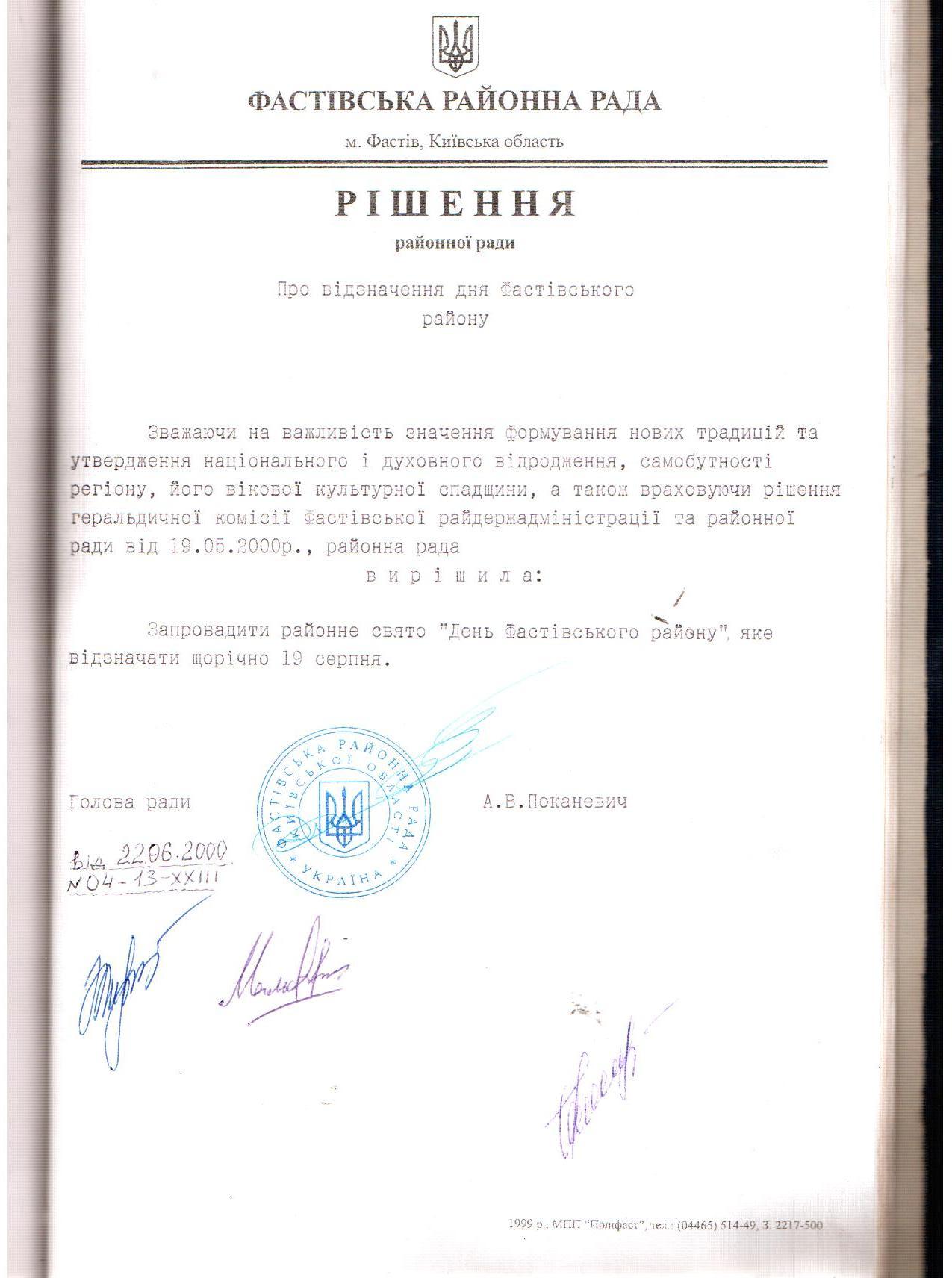 